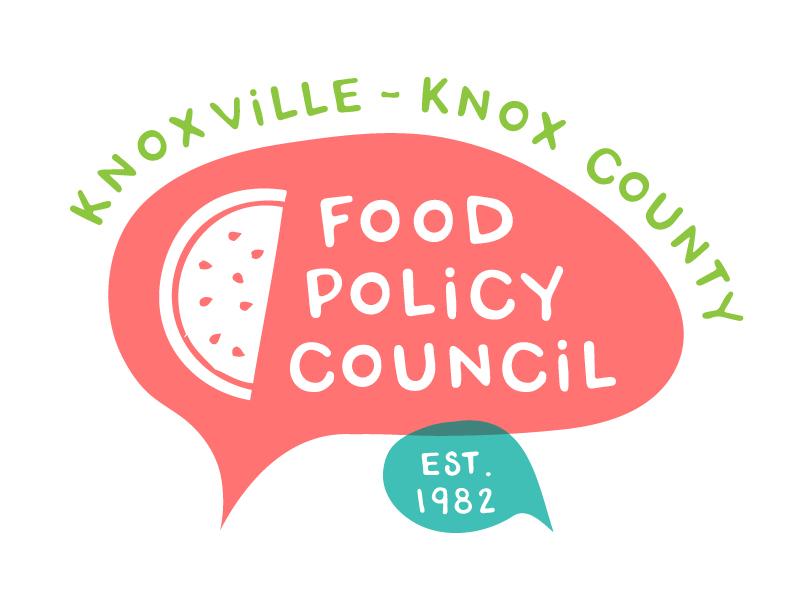 Knoxville-Knox County Food Policy CouncilAgenda 8:30-10:00 AMJune 26, 2024United Way of Greater Knoxville8:30: 8:45: Welcome and Introductions8:45 – 9:15: Market Basket Study Presentation: Dr. Spence Students9:15 – 9:45: People’s Food Plan: Madelyn Howe, Kimberly Pettigrew9:45 - 10 am: Organizational Updates and AnnouncementsNext MeetingJuly 17, 2024*Field Trip*8:30 – 10 amCAC Beardsley FarmAugust 21, 2024KCDC: Transforming Western Heights, Section 8 Needs Assessment, and Reconnecting Communities Presentation8:30 – 10 amUnited Way of Greater Knoxville